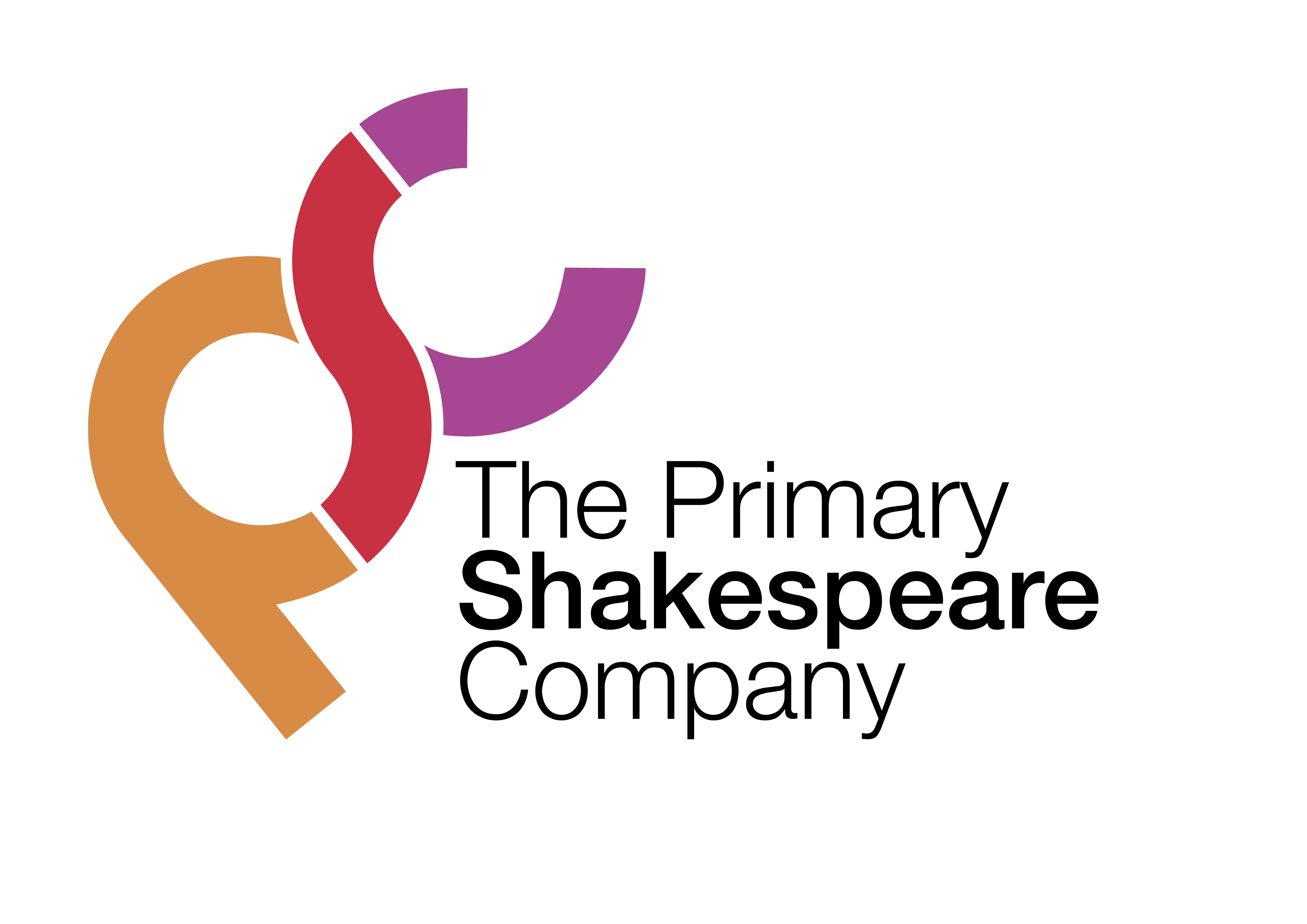 Week 3: Internal MonologueContext: Act 3At the start of Act 3, we see Benvolio and Mercutio walking through a very hot Verona. Benvolio is worried that there will be trouble if they meet any Capulets:Benvolio: I pray thee, good Mercutio, let’s retire.    The day is hot; the Capulets, abroad;               And if we meet we shall not ’scape a brawl.Mercutio does not agree with his friend and refuses to retire indoors.However, it is not long that Tybalt arrives with a few Capulets. He is very angry after seeing Romeo at the Capulet’s ball. Mercutio tries to provoke Tybalt, despite Benvolio’s attempts to keep the peace.Tybalt: Mercutio, thou consort’st with Romeo.Mercutio: Consort? What, dost thou make us minstrels? An                 thou make minstrels of us, look to hear nothing                 but discords. Here’s my fiddlestick. Here’s that                 shall make you dance.Romeo soon arrives and Tybalt now focuses his attention on him. He tries to start a fight by insulting Romeo but Romeo does not want to fight. Instead he says that he loves Tybalt.Romeo: I do protest I never injured thee,  But love thee better than thou canst devise,  Till thou shalt know the reason of my love. However, Mercutio wants to avenge the insult and draws his sword in order to fight Tybalt. Romeo desperately tries to keep the peace by coming between the two fighters but it is not enough. Tybalt stabs Mercutio, running away as Mercutio falls to the ground and dies.Mercutio: I am hurt. A plague o’ both your	     houses.Romeo is furious and says he should have fought Tybalt instead of Mercutio. When Tybalt comes back, he and Romeo fight, and Romeo kills Tybalt. Benvolio encourages Romeo to run away to save his own life.Benvolio: Romeo, away, be gone!     The citizens are up, and Tybalt slain.                Stand not amazed. The Prince will doom thee death                If thou art taken. Hence, be gone, away!Prince Escalus arrives on the scene. When he finds out what has happened, he says that Romeo must be exiled from Verona and declares that if he is found in the city, he will be killed.In Scene 2, we find Juliet awaiting news of her beloved Romeo from the Nurse.  She is told that Romeo has killed her cousin, Tybalt. She is shocked by the news and distraught that Romeo has been exiled; poor Juliet is desperate to see her new husband. However, the Nurse says that she knows where Romeo is and will get him to come to Juliet for their ‘last farewell’.In Scene 3, a grieving Romeo is with Friar Laurence. He is devastated that he has been banished and can no longer live with Juliet, his beloved.Romeo: Ha, banishment! Be merciful, say “death,”   For exile hath more terror in his look,              Much more than death. Do not say “banishment.”The Nurse soon arrives and tells Romeo that Juliet still loves him. A plan is made that Romeo will go and say goodbye to Juliet and then leave for Mantua in the morning.Friar Laurence: Where thou shalt live, till we can find a time    To blaze your marriage, reconcile your friends,                          Beg pardon of the Prince, and call thee back    With twenty hundred thousand times more joy    Than thou went’st forth in lamentation.So, Romeo and Juliet are reunited and have hope that this is not the end of their relationship.However, as soon as Romeo has left, Lady Capulet arrives and tells Juliet that she is to be married to Paris on Thursday. Juliet is disgusted and says that she will not marry Paris. When the Nurse encourages her to marry Paris, she pretends to agree but instead goes to Friar Laurence’s cell for help. If he cannot help her, she says that she will kill herself.Juliet: I’ll to the friar to know his remedy.If all else fail, myself have power to die.Lesson 1 (Drama Activity)LI: To recreate the fight scene in Act 3 of Romeo and Juliet.N.B.If you are thinking that creating a fight scene with your class could quickly descend into chaos, do not despair! It will be a controlled fight scene created using static moves i.e. freeze frames.Starter: High, middle, lowMake sure that you are in a room with enough space for the children to spread out and work in groups e.g. a hall.Split the children into groups of 3. Explain to them that they are going to play a game called ‘High, middle, low’. The rules of the game are as follows:Children are given 10 seconds to create a freeze frame to show a scenario given by the teacherOne child must be in a high pose, one must be in a middle pose and one must be in a low poseThe children are NOT allowed to talk and must create the different poses by looking at what the other children in their group are doingScenarios for the game (you may also like to come up with your own):An argument between 2 people with 1 bystander watching with interest2 people sharing a secret with 1 person trying to eavesdrop3 people laughing at a hilarious joke2 people trying to help up someone who has fallen overAfter each scenario, highlight good examples where children have managed to get into powerful freeze frames with each child at a different level (high, middle and low).Main Teaching: Activity 1: Developing Freeze FramesChildren stay in the groups they have been working with in the starter activity. Within each group, assign each child one of the following roles:- Romeo - Mercutio- Tybalt Explain that they are going to create 5 freeze frames to act out the fight that happens in Act 3 between these men. Just like in the starter, they should try to show different levels (high, middle and low) to make their freeze frames more interesting.They also need to think about how they can use their facial expressions to show how their character is feeling in each part of the scene.The children will create the following 5 freeze frames to create the fight:Freeze Frame 1Tybalt sees Romeo and wants to fight him. Mercutio watches with interest.Freeze Frame 2Mercutio challenges Tybalt to a fight. Romeo tries to stop the fight.Freeze Frame 3Mercutio and Tybalt fight while Romeo tries to come between them.Freeze Frame 4Tybalt stabs Mercutio under Romeo’s arm.Freeze Frame 5Tybalt flees and Romeo realises Mercutio is seriously hurt.Give children a few minutes to create each freeze frame. Encourage them to use different levels, powerful body language and facial expressions. Once the children have had time to create each freeze frame, give them time to practise each one until they can confidently move between each one without talking.The children then perform their fight scene in groups to music (e.g. https://www.youtube.com/watch?v=7ojCQc2b_WI). Clap your hands or bang a drum when a freeze frame should change to the next one.Repeat this activity a few times until the children are performing confidently. Split the class in half so they can watch the other groups perform.Activity 2: Adding Dialogue Explain to the children that they are now going to add dialogue from the play to bring their freeze frames to life.Feed the children lines for each scene, modelling using expression to show how each character is feeling (Tybalt: angry, Mercutio: angry, Romeo: desperate).Freeze Frame 1(Tybalt sees Romeo and wants to fight him. Mercutio watches with interest.)Tybalt: Romeo thou art a villain!Romeo: Villain am I none. Freeze Frame 2(Mercutio challenges Tybalt to a fight. Romeo tries to stop the fight.)Mercutio (drawing his sword): Tybalt, you ratcatcher, will you walk?Tybalt: I am for you.Romeo: Gentle Mercutio, put thy rapier up.Freeze Frame 3(Mercutio and Tybalt fight while Romeo tries to come between them.)Romeo: Gentleman, for shame!Freeze Frame 4(Tybalt stabs Mercutio under Romeo’s arm.)Romeo: Hold, Tybalt! Good Mercutio!Freeze Frame 5(Tybalt flees and Romeo realises Mercutio is seriously hurt.)Mercutio: I am hurt. A plague o’both your houses!Romeo: Courage, man. The hurt cannot be much.Plenary: Children show their favourite freeze frame from the lesson to show the rest of the class. Other children from the class share what they like about each freeze frame and why.Lesson 2 LI: To know the features of an inner monologue. Starter:Show the class the following clip of Hamlet’s famous ‘To be or not to be..’ monologue:https://www.youtube.com/watch?v=7dZMJM-LGzQ     (ADD CREDIT)Ask the children what they noticed about the clip. Tell them that this is an example of a monologue. Explain the meanings of the different parts of the word ‘monologue’:‘Mono’ means ‘one, only, single’‘logue’ means ‘speech’So, what do they think a monologue is?And what might an inner monologue be? (A speech by one person telling us their inner thoughts).Main Teaching:Tell the children that they will be writing an inner monologue in role as Romeo this week.Today they will be looking at an example of an inner monologue to pick out the features that they will need to use in their writing.Share the following inner monologue, written in role as Benvolio:What madness is this? I am devastated.Less than an hour ago, everything was well in the world. My dear friend Mercutio was walking by my side. But now he is gone. Now he is gone. How can that be?It is because of that vile villain Tybalt.That hot-headed man has murdered my dear friend!But was Mercutio not partly to blame?I warned him to stop! I begged him! The hot air was filled with anger and so I warned him to stop.But would he listen? No. No! I do not know what to do.Read the monologue to the children and then ask them to read it with their partner (mixed ability).Ask them to share what they notice about the text e.g. what they like about it or any features they notice.Now hand out the following sheet to the children. They should cut out all the boxes and match the feature with an example from the text:Take feedback from the class – did they manage to match them correctly? Draw out the key features of inner monologues:Written in the first personRhetorical questionsSome repetitionDiscuss thoughts and feelingsPowerful adjectives and verbsStart a new line for a new train of thoughtDisplay success criteria on working wall, ready to be referred to throughout the rest of the week.Lesson 3LI: To develop ideas for an inner monologue. Starter:Play the fight in the first scene of Act 3.Pause just before the end (at the point where Tybalt has just stabbed Mercutio.)Tell the children to look carefully at Romeo’s face. How would he be feeling and why? Record their ideas on a flipchart.Main Teaching:Ask the children the following questions:How did Romeo feel about Tybalt when he arrived on the scene?How do you think Romeo will be feeling now that Tybalt has killed Mercutio?What do you think Romeo will do next?Draw out from the children that Romeo would be feeling confused. He has said in this scene that he loves Tybalt, but now Tybalt has killed his best friend. Romeo has to decide whether to kill Tybalt to avenge Mercutio’s death, or not.Explain that the children are going to write an inner monologue in role as Romeo at this point in the play, sharing his inner thoughts and feelings about his current situation.Drama: Conscience Alley Split class into 2 groups:One group wants to take revenge on Tybalt and kill himOne group does not want to kill Tybalt  The children should find a partner in their group. Each pair then thinks of a reason why Romeo should/or shouldn’t commit the murder (depending on what side they are on). Encourage them to use powerful language to make their ideas more persuasive. They should record their idea on a white board to help them remember it. Model an example for each side to help the children:e.g.  You must kill Tybalt before he kills you! (for) What about your Juliet? Will she still love you if you kill Tybalt? (against) Do not delay! Mercutio was your best friend! (for) Tybalt is now part of your family. You must choose love not hate. (against) Then ask the children to create a ‘conscience alley’ i.e. two lines facing each other. In role as Romeo, the teacher walks down the alley listening to the children saying their different ideas. Allow other children to walk down the alley in role as Romeo. At the end of the conscience alley, ask them which side they felt was most persuasive.During the conscience alley activity, ask an additional adult to record (on a flip chart) the most powerful language and compelling arguments on both sides. This will support children’s writing following the drama session.Back in the classroom, give the children ten minutes to work with a partner and note down some ideas to include in their inner monologues. They should use ideas from the drama activity to record reasons to kill Tybalt/reasons not to kill Tybalt.They could use the template below to help them organise their ideas:Lesson 4LI: To write an inner monologue in role.Starter: Show the children a range of different words (some powerful and some less so). On a white board, they should write down the words they think would work well in their monologue. Discuss as a class and create a class word bank for the lesson.vile         kind         nice      kill        mean         villain         try          not niceblood-thirsty            lovely             beg       	ask         devastated     upsetMain Teaching:Explain that the children are going to use their ideas from yesterday to write an inner monologue in role as Romeo, showing his feelings about the dilemma in which he finds himself.Make sure the success criteria that you created with the children in lesson 2 is on display. Read with the class to remind them of the features of an inner monologue.Show a plan on the interactive whiteboard that you have created before the lesson (using the children’s ideas from the previous lesson).For example:Model using the plan to write the first few sentences of the inner monologue. Emphasise the important of showing Romeo’s dilemma by sharing his opposing thoughts about what to do next.Example of modelled writing (first few lines): O devastating day! My brave friend Mercutio is dead. Dead!I must take revenge and kill vile Tybalt!Mustn’t I?Have sentence starters to support less confident writers: I must…I should…Or…I feel like…I can’t stop thinking about… But…My heart feels like… Should I….? Will I ever…?Children then write their own monologues, using their plan from the previous lesson.PlenaryChildren read their monologues out to their partner, editing as they read to correct any mistakes they notice such as missing punctuation, parts that don’t make sense and spelling mistakes.Lesson 5LI: To edit and perform.Starter:Before the lesson, highlight one word that each child has misspelt in their monologues. Children should work in pairs to help each other look up the word in a dictionary and then correct it.Main Teaching:Before the lesson, type up one child’s monologue so that it is visible on the interactive whiteboard for the whole class to see.Read it out to the children and ask them to share the phrases and sentences that they really like, giving reasons for their choices. Highlight the phrases and sentences on the interactive whiteboard.Now explain to the children that they are going to improve this monologue by editing it carefully.Read the monologue out loud again. This time the children should put their hands on their head whenever they think they see a mistake (e.g. missing punctuation, a sentence which is too long, a spelling mistake).Model correcting these mistakes with a green pen.Once all the mistakes have been corrected, ask a child to read out the monologue. Ask the children how the writing is better. Why is it important that we use consistent punctuation in our writing?Children now work in partners to edit their work. Partner A reads their work to Partner B. Both children look for mistakes and discuss how to correct them. Partner A holds the pen and makes any necessary corrections. Swap roles and repeat.PerformanceWhen they have finished editing, give children the chance to practise performing their monologues out loud.Ask them to think about the expression they are using to show how Romeo is feeling.Model performing with and without expression. Which performance is better and why?Encourage children to perform their monologues to the class. You may like to record them to create a film to show parents and other classes.Should Romeo kill Tybalt?Should Romeo kill Tybalt?Reasons ForReasons AgainstShould Romeo kill Tybalt?Should Romeo kill Tybalt?Reasons forReasons Against- Tybalt killed his best friend- Tybalt might kill him next- What if Tybalt kills someone else?- Tybalt is dangerous and needs to be stopped- He is now part of Tybalt’s family- Will Juliet love him if he kills Tybalt?- Will he be able to stay in Verona if he kills Tybalt?- The Prince has forbidden all violence